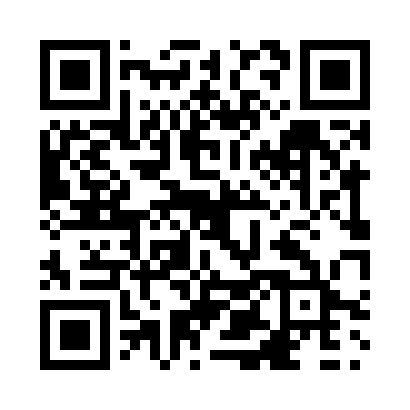 Prayer times for Chemong, Saskatchewan, CanadaWed 1 May 2024 - Fri 31 May 2024High Latitude Method: Angle Based RulePrayer Calculation Method: Islamic Society of North AmericaAsar Calculation Method: HanafiPrayer times provided by https://www.salahtimes.comDateDayFajrSunriseDhuhrAsrMaghribIsha1Wed3:085:1312:455:558:1910:252Thu3:045:1112:455:568:2010:283Fri3:015:0912:455:578:2210:314Sat2:575:0712:455:588:2410:355Sun2:565:0612:455:598:2510:356Mon2:555:0412:456:008:2710:367Tue2:545:0212:456:018:2910:378Wed2:535:0012:456:028:3110:389Thu2:524:5812:456:038:3210:3910Fri2:514:5612:456:048:3410:4011Sat2:504:5512:456:058:3610:4012Sun2:494:5312:456:068:3710:4113Mon2:484:5112:456:078:3910:4214Tue2:474:5012:456:088:4110:4315Wed2:474:4812:456:098:4210:4416Thu2:464:4712:456:108:4410:4517Fri2:454:4512:456:118:4510:4518Sat2:444:4412:456:128:4710:4619Sun2:444:4212:456:138:4910:4720Mon2:434:4112:456:148:5010:4821Tue2:424:3912:456:158:5210:4822Wed2:424:3812:456:158:5310:4923Thu2:414:3712:456:168:5410:5024Fri2:414:3512:456:178:5610:5125Sat2:404:3412:456:188:5710:5226Sun2:394:3312:466:198:5910:5227Mon2:394:3212:466:199:0010:5328Tue2:394:3112:466:209:0110:5429Wed2:384:3012:466:219:0310:5430Thu2:384:2912:466:229:0410:5531Fri2:374:2812:466:229:0510:56